DOFINANSOWANO 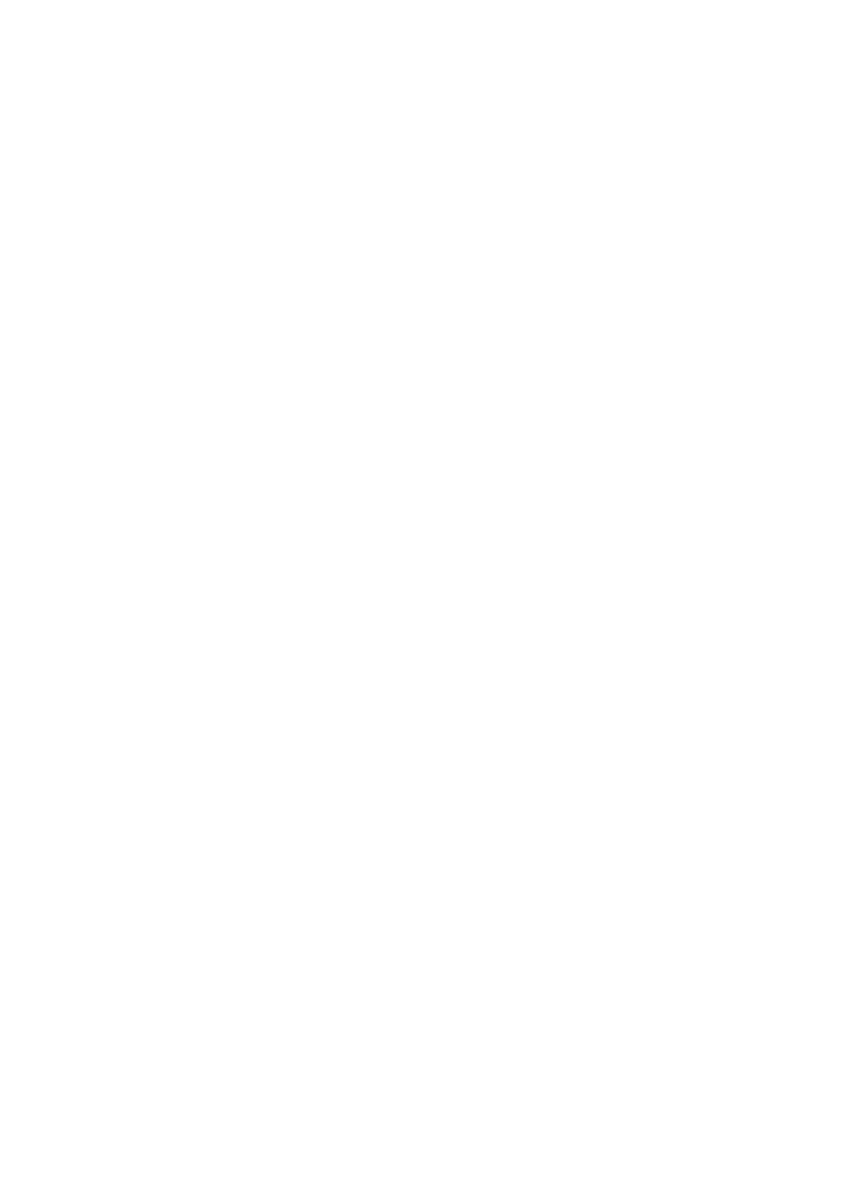 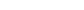 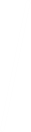 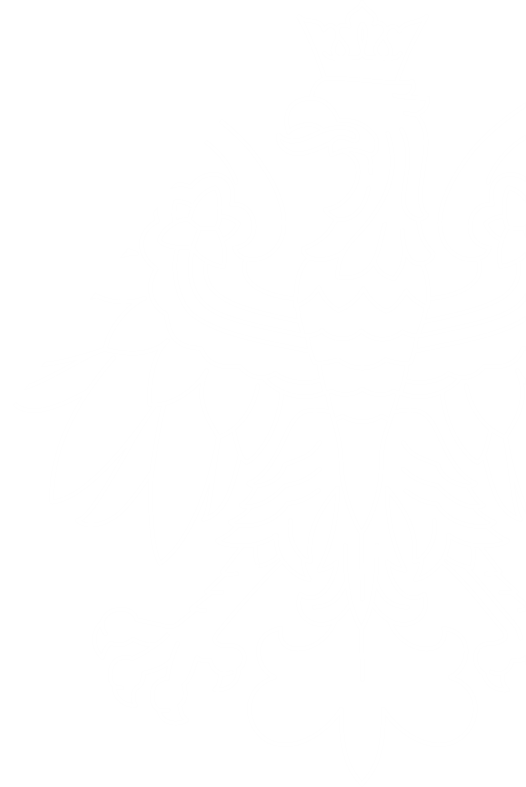 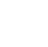 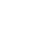 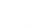 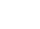 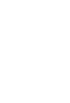 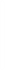 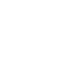 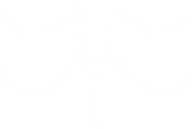 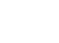 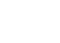 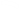 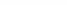 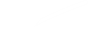 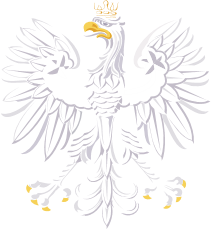   REZERWY FUNDUSZU PRACYDOFINANSOWANIE CAŁKOWITA WARTOŚĆ 